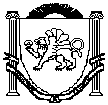 Республика КрымБелогорский районЗуйский сельский совет13 -я сессия II-го созыва30 сентября 2020 года									№ 58РЕШЕНИЕО рассмотрении представления прокуратуры Белогорского районаРуководствуясь ст. 192 Трудового кодекса Российской Федерации, на основании представления прокуратуры об устранении нарушений закона от 19.08.2020 № 20350005-702-2020/Прдп-11-20 на соблюдение должностными лицами Зуйского сельского поселения  требований Федерального закона № 136ФЗ от 25.10.2001 «Земельный кодекс Российской Федерации»Зуйский сельский совет РЕШИЛ:1. Наложить дисциплинарное взыскание, в виде замечания на председателя Постоянной комиссии по промышленности, землепользованию и экологии,  вопросам архитектуры, строительства и благоустройства - депутата  Зуйского сельского совета Белогорского района Республики Крым Домницкого Андрея Владимировича 2. Председателю Зуйского сельского совета – главе администрации Зуйского сельского поселения Лахину А.А. усилить контроль за работой подчиненныхПредседатель Зуйского сельского совета – Глава администрации Зуйского сельского поселения				А.А.Лахин